Home LearningEnglish Today we are going to be focusing more on the book that we started this term ‘Pirate’s love underpants.’Please watch this recording of the book to remind yourselves of the story: https://www.youtube.com/watch?v=Vd8_Y1bEzA8Year 1:Please look below at the sentences. These are sentences from the story ‘Pirates love underpants.’ In each sentence, I have highlighted the verb and left a space next to it. This is for you think of an adverb.Please watch this video: https://www.bbc.co.uk/bitesize/topics/zwwp8mn/articles/zgsgxfrAn Adverb describes the verb. Use the adverb word mat on the next page to help you describe the verb. Please re-write the full sentence underneath with your new adverb. 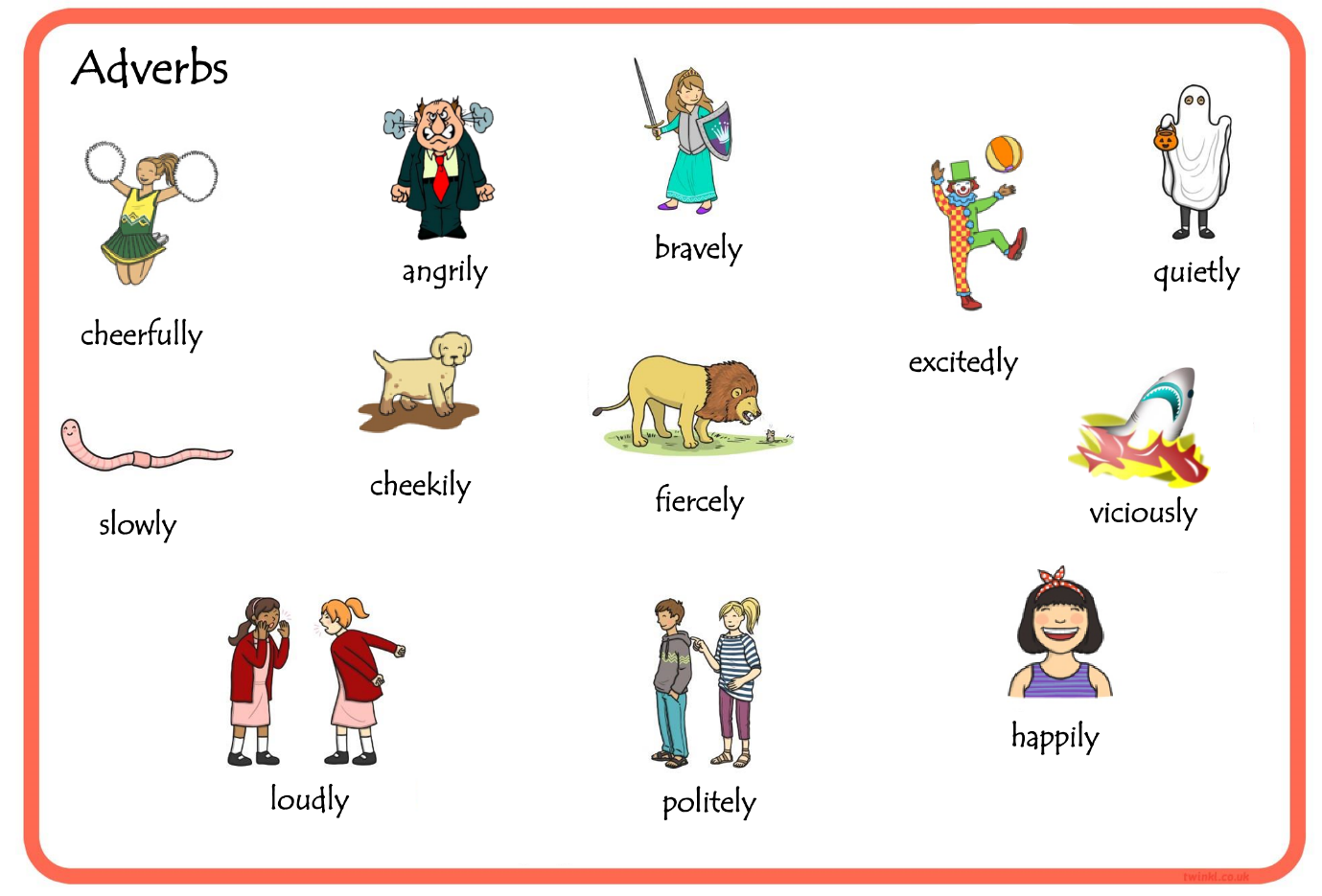 1. Black Bloomer bobs ________________upon the waves.___________________________________________________________________________________________________________________________________________________________________________________________________2. The pirates grab their cutlasses _____________, and row their boats __________ to shore.___________________________________________________________________________________________________________________________________________________________________________________________________3. The pirates wade _________________ through the gurgling swamps.___________________________________________________________________________________________________________________________________________________________________________________________________4. They trek ______________through prickly undergrowth.___________________________________________________________________________________________________________________________________________________________________________________________________Year 2:Please look below at the sentences. These are sentences from the story ‘Pirates love underpants.’ In each sentence, I have highlighted the verb and left a space next to it. This is for you think of an adverb.Please watch this video: https://www.bbc.co.uk/bitesize/topics/zwwp8mn/articles/zgsgxfrAn Adverb describes the verb. Use the adverb word mat on the next page to help you describe the verb and write it in the space provided. Then, have a think of another word for the verb (highlighted in green).You can use this link to a thesaurus to help you find some different words for the verb: https://www.thesaurus.com/Once you have got a different verb and an adverb, please re-write your sentence underneath. 1. Black Bloomer bobs ________________upon the waves.___________________________________________________________________________________________________________________________________________________________________________________________________2. The pirates grab their cutlasses _____________, and row their boats __________ to shore.___________________________________________________________________________________________________________________________________________________________________________________________________3. The pirates wade _________________ through the gurgling swamps.___________________________________________________________________________________________________________________________________________________________________________________________________4. They trek ______________through prickly undergrowth.___________________________________________________________________________________________________________________________________________________________________________________________________